國立嘉義大學100學年度第一學期專題講座：傑出校友職涯成功經驗座談會時    間：2012年11月 9 日 星期三 13:20~15:10	地    點：民雄校區新藝樓B04-204教室主 講 人：太極影音公司3D動畫建模師-楊宜廷 活動摘要說明: 1.面試經驗及注意事項。2.動畫製作流程。3.遊戲公司製作流程。4.電視台3D動畫製作流程。5.介紹遊戲公司、動畫公司、電視台製作差異。	 4.台灣3D動畫目前的發展概況。5.實際上機教導3D動畫製作。參加人員: 100人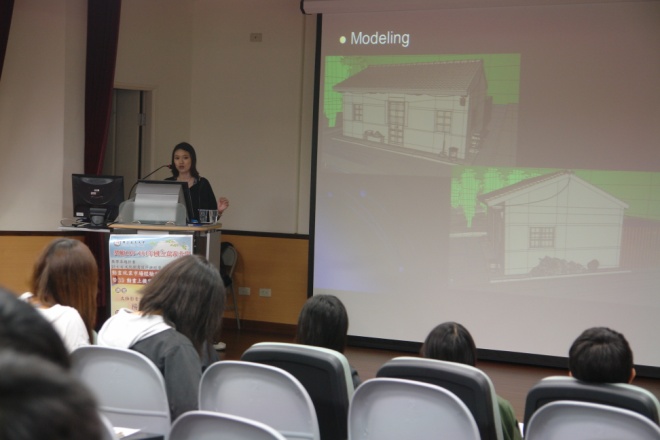   主講人楊宜廷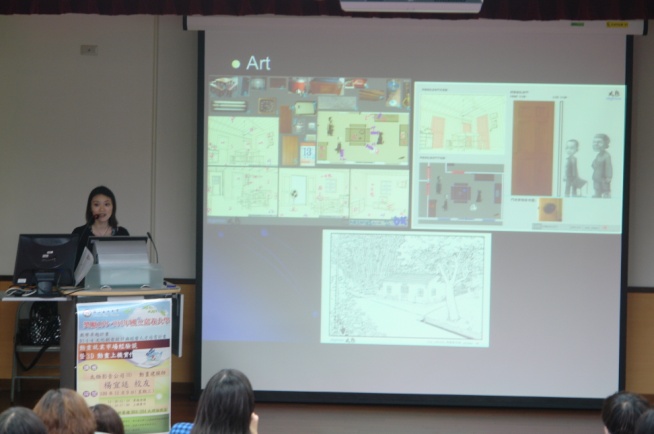           演講過程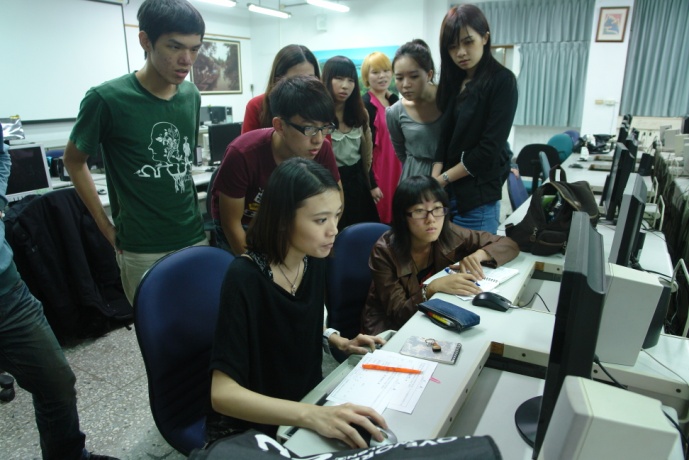         上機實作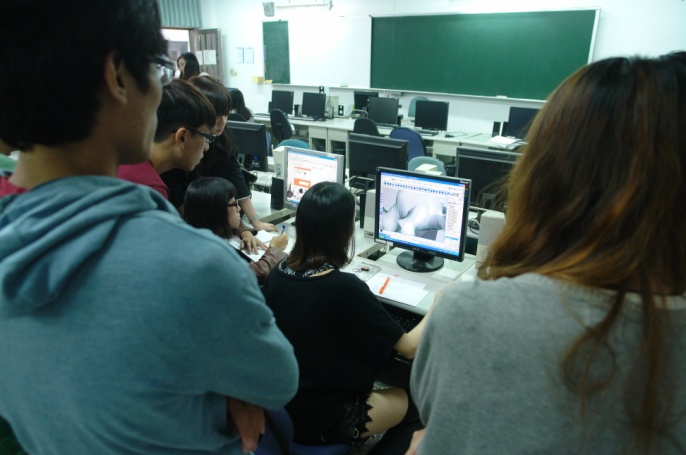       上機實作